                                                                                                                                                                                                       О Т К Р Ы Т О Е    А К Ц И О Н Е Р Н О Е     О Б Щ Е С Т В О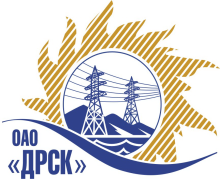 ПРОТОКОЛ ВЫБОРА ПОБЕДИТЕЛЯДата голосования                                                                                         «_11_» февраля 2015г.г. БлаговещенскПРЕДМЕТ ЗАКУПКИ: право заключения Договора на поставку:  «Батареи аккумуляторные (автомобильные)» для нужд филиала ОАО «ДРСК» «Амурские электрические сети».Закупка проводится согласно ГКПЗ 2015г. года, раздела  4.2 «Материалы эксплуатации» № 219 на основании указания ОАО «ДРСК» от  25.12.2014 г. № 356.Плановая стоимость закупки:  662 693,64 руб. без НДС.ПРИСУТСТВОВАЛИ: постоянно действующая Закупочная комиссия 2-го уровня.ВОПРОСЫ, ВЫНОСИМЫЕ НА РАССМОТРЕНИЕ ЗАКУПОЧНОЙ КОМИССИИ: Об утверждении результатов процедуры переторжки.Об итоговой ранжировке заявок. О выборе победителя закупки.РАССМАТРИВАЕМЫЕ ДОКУМЕНТЫ:Протокол переторжки от 10.02.2015 № 182/МЭ-П.ВОПРОС 1 «Об утверждении результатов процедуры переторжки»ОТМЕТИЛИ:Закупочной комиссией было принято решение о проведении процедуры переторжки, назначенной на 10.02.2015 в 15:00 час. (благовещенского времени);Процедура переторжки проводилась 10.02.2015 в 15:00 час. (благовещенского времени) по адресу: ЭТП b2b-energo;К переторжке были допущены следующие участники запроса предложений: ООО "АвтоТехСнаб" (680032, Россия, Хабаровский край, г. Хабаровск, ул. Автономная, д. 12), ЗАО "Техсервис-Благовещенск" (675020, Россия, Амурская область, г. Благовещенск, ул. Пограничная, д. 80), ИП Мельников Н.Н. (MAXINTER) (675016, Амурская обл., г. Благовещенск, ул. Богдана Хмельницкого, 77), ООО Управляющая компания "Радиан" (664040, Иркутская область, г. Иркутск, ул. Розы Люксембург, д. 184)На процедуру переторжки поступили документы с минимальной ценой предложения от: ИП Мельников Н.Н. (MAXINTER) (675016, Амурская обл., г. Благовещенск, ул. Богдана Хмельницкого, 77).Предлагается подвести итоги переторжки со следующими результатами:ДАЛЬНЕВОСТОЧНАЯ РАСПРЕДЕЛИТЕЛЬНАЯ СЕТЕВАЯ КОМПАНИЯУл.Шевченко, 28,   г.Благовещенск,  675000,     РоссияТел: (4162) 397-359; Тел/факс (4162) 397-200, 397-436Телетайп    154147 «МАРС»;         E-mail: doc@drsk.ruОКПО 78900638,    ОГРН  1052800111308,   ИНН/КПП  2801108200/280150001№ 182/МЭ-ВП«_17_» февраля 2015г.№п/пНаименование Участника закупки и его адресПервоначальная цена предложения  без учета НДСМинимальная цена  предложения  без учета НДСООО "АвтоТехСнаб" (680032, Россия, Хабаровский край, г. Хабаровск, ул. Автономная, д. 12) 645 200,00  не поступило2.ЗАО "Техсервис-Благовещенск" (675020, Россия, Амурская область, г. Благовещенск, ул. Пограничная, д. 80)649 807,50 не поступило3.ИП Мельников Н.Н. (MAXINTER) (675016, Амурская обл., г. Благовещенск, ул. Богдана Хмельницкого, 77)657 457,63 641 694,924.ООО Управляющая компания "Радиан" (664040, Иркутская область, г. Иркутск, ул. Розы Люксембург, д. 184)724 575,69 не поступилоВОПРОС 2«Об итоговой ранжировке заявок»ОТМЕТИЛИ:С учетом цен, полученных на переторжке, и в соответствии с требованиями и условиями, предусмотренными извещением о проведении запроса предложений и закупочной документацией, предлагается ранжировать предложения следующим образом: ВОПРОС 3 «О выборе победителя закупки»ОТМЕТИЛИ:      Планируемая стоимость закупки в соответствии с ГКПЗ: 662 693,64  руб. без учета НДС.На основании приведенной итоговой ранжировки поступивших предложений предлагается признать победителем открытого запроса предложений:  «Батареи аккумуляторные (автомобильные)» для нужд филиала ОАО «ДРСК» «Амурские электрические сети» участника, занявшего первое место в итоговой ранжировке по степени предпочтительности для заказчика: ИП Мельников Н.Н. (MAXINTER) (675016, Амурская обл., г. Благовещенск, ул. Богдана Хмельницкого, 77) на следующих условиях: Цена: 641 694,92 руб. (цена без НДС). 757 200,06 руб. (с НДС). Срок завершения поставки: до 25.02.2015г. Условия оплаты: отсрочка платежа 30 дней с момента поставки товара в полном объеме. Гарантийный срок 12 месяцев.  Предложение действительно до 20.04.2015г.РЕШИЛИ:По вопросу № 1Признать процедуру переторжки состоявшейся.Утвердить окончательные цены предложений участниковПо вопросу № 2      Утвердить итоговую ранжировку предложений Участников.1 место: ИП Мельников Н.Н. (MAXINTER) (675016, Амурская обл., г. Благовещенск, ул. Богдана Хмельницкого, 77)2 место: ООО "АвтоТехСнаб" (680032, Россия, Хабаровский край, г. Хабаровск, ул. Автономная, д. 12);3 место: ЗАО "Техсервис-Благовещенск" (675020, Россия, Амурская область, г. Благовещенск, ул. Пограничная, д. 80)4 место: ООО Управляющая компания "Радиан" (664040, Иркутская область, г. Иркутск, ул. Розы Люксембург, д. 184)По вопросу № 3Признать победителем открытого запроса предложений:«Батареи аккумуляторные (автомобильные)» для нужд филиала ОАО «ДРСК» «Амурские электрические сети» участника, занявшего первое место в итоговой ранжировке по степени предпочтительности для заказчика: ИП Мельников Н.Н. (MAXINTER) (675016, Амурская обл., г. Благовещенск, ул. Богдана Хмельницкого, 77) на следующих условиях: Цена: 641 694,92 руб. (цена без НДС). 757 200,06 руб. (с НДС). Срок завершения поставки: до 25.02.2015г. Условия оплаты: отсрочка платежа 30 дней с момента поставки товара в полном объеме. Гарантийный срок 12 месяцев.  Предложение действительно до 20.04.2015г.